Northern Health Grant Application 2019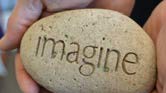 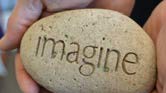 PART A: WHO, WHERE & WHENName of Organization: Mailing Address: City:  Postal Code: Primary Contact Person: Primary Contact Phone Number: Primary Contact Email: Secondary Contact Person(s): Secondary Contact Phone Number(s): Secondary Contact Email(s): *Please Note: Only primary contacts will receive communication regarding this application.  Should the primary contact change following submission, please contact us at Imagine.Grants@northernhealth.ca. PROJECT NAME: Project Start Date:  Project End Date: *Please Note:  Funds from this intake must be spent no later than June 1, 2020Has your organization or group received IMAGINE grant funding in the past? YES NOIf yes, please list the name of project(s) and the year(s): Please provide a brief description of your group/organization:PART B: WHAT, WHY & HOWPlease describe in detail the goal(s) of your IMAGINE grant project.  Tell us what you want to achieve, share your vision:Please describe in detail how you plan to reach your goal(s), including any specific activities and steps you will take to achieve your goals.  What exactly are you going to do?What are your plans to sustain (continue) the impacts, effects, and value of this project beyond this one-time grant funding?Projects supporting health in communities should be as inclusive as possible.  The BC Centre for Disease Control defines Health Equity as follows:“Health equity exists when all people can reach their full health potential and are not disadvantaged from attaining it because of their race, ethnicity, religion, gender, age, social class, socioeconomic status, sexual orientation or other socially determined circumstance.” For example, a person with low income is more likely to live in unsafe housing and experience food insecurity.Based on this definition, does your project seek to break down barriers to health that people in your community face?  If so, please explain how.  Be as detailed and specific as possible:Where will your project take place? (Select ONE): One Community (Identify):  Two Communities (Identify):  Multiple Communities (Identify): Where appropriate, have steps been taken to ensure partnership with the communities that your project will affect?  If yes, please explain:Please estimate the number of people who will be affected by this project. Exact numbers are not required, a rough estimate is sufficient.  (Select ONE):☐	0 – 100 People	☐	101 – 1000 People	☐	Over 1,000 People     Please describe and partners, and what their roles in your project will be.  Partners cannot be part of your organization. Example: If a teacher is applying they cannot list another teacher in another department as a partner.  Please include letters of support if possible:What will the PRIMARY focus area of your project be? (Select ONE): Healthy Eating				 Road Health Community Food Security		 Physical Activity/Active Living	 Injury Prevention				Smoke & Vape-Free Communities   Positive Mental Health			 Healthy Aging Prevention of Substance Harms 	 Healthy Early Childhood Development Healthy School Action			 Other (specify): Please identify any SECONDARY focus areas that will be addressed by your project. (Select all that apply): Healthy Eating				 Road Safety Community Food Security		 Physical Activity / Active Living	 Injury Prevention (Safety)		Smoke & Vape-Free Communities   Positive Mental Health			 Healthy Aging Prevention of Substance Harms 	 Healthy Early Childhood Development Healthy School Action			 Other (specify): Please identify the target population(s) that your project aims to DIRECTLY affect. (Select all that apply):Pre-Natal & Maternal Health		Early Years (0-6)	Youth (7 – 18)			  	MenWomen  				  	Older Adults / Elders	       Families / Multigenerational	  	Substance Users  Persons with Disabilities		  	Persons with Chronic Conditions  Frail Elderly			  	 Low Income  LGBTQ2S+			  	 New Immigrants & Refugees   Indigenous Peoples		  	 All Community Members	  OtherIf other, please list: Please describe, as specifically as possible, how your project will affect each identified population group:PART C: PROJECT BUDGET1. Total cost of project: 2. Expected funding from other sources: 3. Expected in-kind (free) contributions: Total IMAGINE grant money requested for project ($5,000 max): PART D: MULTI-PHASE PROJECTS IMAGINE will consider support for multi-phase projects. Projects can have up to 4 phases, over a maximum of 4 years.  We will not fund the same set of activities more than once.  Multi-phase projects must have specific goals and activities in each phase, building to a larger overall project. Please note, funding for one phase of a project does not guarantee funding for all phases: applications for each stage of funding will be considered separately. This section applies ONLY to multi-phase projects.How many phases are planned to complete your project?  Please select one: 2 Phases		 3 Phases		 4 Phases		 More than 4 PhasesHow long will it take to complete all phases of your project?  Please select one: 1 Year		 2 Year		 3 Years		 4 Years 			  More than 4 YearsPlease describe, in as much detail as possible, all phases of your project.  Complete only for applicable phases, EG: If your project has 2 phases, complete only Phase 1 and Phase 2:Phase 1:	Phase 2:	Phase 3:	Phase 4:		Have you received funding for previous phases of this project from IMAGINE?  If yes, please identify the phases and the year and season that the funding was approved, EG Fall, 2018:PART E: ADDITIONAL INFORMATIONPlease provide any additional information you would like us to review in consideration of your application and ensure you attach it to the email when you submit.  This can include diagrams, articles, PowerPoint presentations, reports, pictures, stories, etc. Letters of support from project partners or community members and cost quotes for items to be purchased are strongly encouraged.PART F: SUBMITTING YOUR GRANT APPLICATIONIf submitting this application electronically or by fax, you will receive an email confirmation within 48 hours.  Please contact us by phone or email if you do not receive confirmation.Email:Imagine.grants@northernhealth.ca Contact information:Healthy Community Development - Community GrantingCentre for Healthy Living1788 Diefenbaker DrivePrince George, BC V2N 4V7Phone: 250-565-2131 Fax: 250-612-0810What can we do better?Please take a second to tell us about your experience applying for an IMAGINE Community Grant.  We want IMAGINE to work for you, so if any part of the process didn’t work, let us know so we can try to fix it!Any Questions?We have done our best to create an application that is easy to fill out and assists Northern Health and our IMAGINE Community Grant recipients to learn from their projects.  Please ensure that the application is fully completed, and that your project is explained as clearly as possible.  In order to fairly evaluate your application, it is very important that the screening committee can fully understand your proposal.  If you have any questions or need more information prior to submitting your application, please do not hesitate to contact us by email or phone and we will be happy to help.Please be advised that a signed contract letter between Northern Health and each successful applicant will be required before release of funds.  A final evaluation report will be required upon completion of the project (date will be determined and shared with all applicants).  If you have been successful for previous grant funding, please be sure that all past evaluation reports have been submitted, otherwise your current application may not be accepted for grant funding.Northern Health collects, stores and shares your personal information under the authority of the Freedom of Information and Protection of Privacy Act (British Columbia). Northern Health will take all reasonable steps to make sure your personal information is treated confidentially and stored securely. If you have any questions, please contact Northern Health’s Privacy Office at 250-565-5822.1. What will you spend on this project?(Please provide specific details on ALL anticipated costs for the ENTIRE project, including IMAGINE funds, other funding sources, in-kind donations, etc)1. What will you spend on this project?(Please provide specific details on ALL anticipated costs for the ENTIRE project, including IMAGINE funds, other funding sources, in-kind donations, etc)EXPENSEAMOUNTTOTAL2. What funding will you receive from sources other than the IMAGINE Community Grants program?  Please indicate if any funds are unconfirmed.        (i.e. government agencies, NGO’s, donations, other granting funds)2. What funding will you receive from sources other than the IMAGINE Community Grants program?  Please indicate if any funds are unconfirmed.        (i.e. government agencies, NGO’s, donations, other granting funds)SOURCEAMOUNTTOTAL3. What in-kind (free) supports will you receive from other sources?(i.e. volunteer hours, donated space, equipment, use of vehicles, etc.)3. What in-kind (free) supports will you receive from other sources?(i.e. volunteer hours, donated space, equipment, use of vehicles, etc.)SUPPORTSVALUETOTAL4. How will the grant funding from Northern Health be spent on this project?(Please be specific and keep in mind our funding criteria and limitations. Please note that honorariums will be considered on a case-by-case basis)4. How will the grant funding from Northern Health be spent on this project?(Please be specific and keep in mind our funding criteria and limitations. Please note that honorariums will be considered on a case-by-case basis)BREAKDOWNAMOUNTTOTAL